1	À l'invitation du Gouvernement des Émirats arabes unis, la 20ème Conférence de plénipotentiaires s'est tenue à Dubaï du 29 octobre au 16 novembre 2018, au World Trade Centre de Dubaï (DWTC).2	Après la PP-14, un rapport a été soumis au Conseil à sa session de 2015 (Document C15/4) et, à la demande des États Membres, un rapport sur les améliorations susceptibles d'être apportées à l'organisation de la PP a été soumis au Conseil à sa session de 2016 (Document C16/4). Ce document était axé sur cinq domaines appelant des améliorations: renforcement des travaux préparatoires aux niveaux régional et interrégional; amélioration de la participation au plus haut niveau; amélioration des procédures d'élection; recours aux outils informatiques; et suppression des services d'interprétation sous-utilisés. À cette même session, les Émirats arabes unis ont soumis une proposition concernant le vote électronique (Document C16/100). À l'issue des discussions, le Conseil, à sa session de 2016, a chargé le Secrétaire général de poursuivre les consultations, et les États Membres ont été invités, dans le Document CL-16/48, à soumettre leurs propositions. Le Document CWG-FHR 7/10 a été présenté au Groupe de travail du Conseil sur les ressources financières et les ressources humaines (GTC-FHR) en janvier/février 2017. À la suite de cette réunion, une prolongation des consultations a été accordée par la Lettre circulaire CL-17/7. La compilation des résultats de ces consultations et les recommandations formulées en conséquence ont été soumises au Conseil à sa session de 2017 (Documents C17/INF/6, C17/70 et C17/4(Rév.1). Les États Membres ont également soumis des propositions dans les documents suivants: C17/76(Rév.1), C17/78(Rév.2) et C17/96. À l'issue des débats de la session de 2017 du Conseil, la plénière (voir le compte rendu de la huitième séance plénière reproduit dans le Document C17/130) a approuvé les propositions figurant dans le Document C17/DL/8. Le présent document rend compte de la mise en œuvre des décisions exposées dans ce document à distribution limitée.3	Le processus préparatoire régional, sous la direction des organisations régionales de télécommunication, a continué d'être bien organisé et a été renforcé par rapport aux PP précédentes. Le calendrier des réunions régionales a été mis à disposition sur le site web et mis à jour à intervalles réguliers. Pour faciliter les discussions entre les groupes régionaux, le secrétariat a organisé trois réunions interrégionales informelles: la première a eu lieu en mai pendant le Conseil, la deuxième en juillet à Genève et la troisième à Riyad (Arabie saoudite) en septembre. Un service de participation à distance a été proposé et assuré durant toutes les réunions, qui étaient placées sous la direction de S.E. M. Majed Almesmar (Émirats arabes unis), Président désigné. En outre, presque tous les groupes régionaux ont invité les autres groupes régionaux à participer à leurs réunions, afin de faciliter l'examen des propositions. Le secrétariat a été invité à apporter un appui au Président désigné pour les réunions interrégionales, à établir une liste des propositions et un projet d'attribution des propositions et à faciliter les échanges de vues sur chaque thème.4	À la demande du Conseil, la Division du Secrétariat des organes directeurs (GBS) a réuni des informations sous la forme de présentations PowerPoint, expliquant l'organisation de la Conférence, la procédure d'élection, le traitement des documents, ainsi que le règlement intérieur. Ces informations ont été mises en ligne sur le site web. Une séance d'information a en outre été organisée à l'intention des nouveaux délégués le dimanche précédant l'ouverture de la Conférence.5	Concernant le site web de la PP-18, une nouvelle conception et une nouvelle présentation adaptées aux dispositifs mobiles ont été mises au point pour remplacer les "applications" qui étaient spécialement conçues auparavant pour chaque conférence et pour améliorer l'expérience utilisateur.6	Au total, 2 363 participants (27,59% de femmes et 72,41% d'hommes) représentant 180 États Membres et 75 organisations ayant le statut d'observateur ont pris parti à la PP-18, dont trois (3) très hautes personnalités, 83 ministres, 42 vice-ministres et 57 ambassadeurs. Des badges ont été remis à 4 622 personnes en tout à l'aide du nouveau système de gestion de la relation client (CRM), notamment des délégués, des fonctionnaires de l'UIT, des membres du personnel local et les services de sécurité du pays hôte, ainsi qu'à ceux qui devaient accéder au World Trade Centre de Dubaï (police, pompiers, collaborateurs de hautes personnalités, etc.). La liste finale des participants est donnée dans le Document PP-18/177.7	S.E. le Cheikh Mohammed bin Rashid AL MAKTOUM, Premier Ministre des Émirats arabes unis et Gouverneur de Dubaï, a participé à la cérémonie d'ouverture, durant laquelle S.E. M. Talal AL FALASI, Président de l'Autorité de régulation des télécommunications, a prononcé une allocution d'ouverture et S.E. M. António GUTERRES, Secrétaire général de l'Organisation des Nations Unies, s'est exprimé dans un message vidéo. S.E. M. Charlot SALWAI TABIMASMAS, Premier Ministre du Vanuatu, et S.E. M. Abdullah ABDULLAH, Chef de l'exécutif de l'Afghanistan, ont tous deux pris la parole devant la Conférence lors de la première séance plénière.8	Durant la première séance plénière, M. Majed AL MESMAR (Émirats arabes Unis) a été élu Président de la Conférence. Les six Vice-Présidents suivants ont été élus:M. Majed AL MAZYED (Arabie saoudite)Mme Cristiana FLUTUR (Roumanie)S.E. M. Konstantin NOSKOV (Fédération de Russie)M. Ahmad Reza SHARAFAT (République islamique d'Iran)S.E. M. Robert STRAYER (États unis d'Amérique)M. Francis WANGUSI (Kenya).9	Les commissions ci-après ont été créées et ont entamé leurs travaux le deuxième jour de la Conférence (voir aussi la structure de la PP-18 dans le Document PP-18/80 et la liste complète présentant également les Vice-Présidents dans le Document PP-18/76):10	La PP-18 a élu ou réélu les membres d'une nouvelle équipe de direction qui a pris ses fonctions le 1er janvier 2019, comme suit:Secrétaire général: 			M. Houlin ZHAO (Chine)
Vice-Secrétaire général:	M. Malcolm JOHNSON (Royaume-Uni)
Directeur du BR: 				M. Mario MANIEWICZ (Uruguay)
Directeur du TSB: 			M. Chaesub LEE (République de Corée)
Directrice du BDT:			Mme Doreen BOGDAN-MARTIN (États-Unis).La Conférence a également élu les États Membres du Conseil et les membres du Comité du Règlement des radiocommunications. Toutes les informations, y compris les biographies des candidats, les entretiens et des précisions concernant chaque tour de scrutin sont disponibles à l'adresse: https://www.itu.int/web/pp-18/en/home/electionResult. Conformément à la demande formulée par le Conseil à sa session de 2017, chaque candidat a soumis une déclaration d'intention, accompagnée de son CV, et des brochures promotionnelles ont été publiées sur le site web en vue de réduire le gaspillage de papier. En outre, les lignes directrices en matière d'éthique qui ont été approuvées ont été publiées sur le site web de la PP-18.11	Au total, 98 déclarations de politique générale ont été prononcées à la PP-18. Il a été demandé aux États Membres d'axer leurs déclarations sur les objectifs du plan stratégique proposé. Pour la première fois, les orateurs ont été invités à prononcer leur allocution depuis la tribune. Bien que le Conseil ait décidé de limiter à trois minutes la durée des déclarations, la durée de la plupart des déclarations a été de cinq minutes. Les commissions se sont réunies en parallèle avec les séances consacrées aux déclarations de politique générale.12	Les États Membres ont été encouragés à utiliser l'Interface pour les propositions aux conférences (CPI) pour élaborer et soumettre leurs propositions pour les travaux de la Conférence. Grâce à cet outil, la préparation des propositions à l'intention de la PP-18 a été nettement améliorée par rapport à la PP-14, ce qui a permis de gagner un temps précieux pour le contrôle et la traduction des documents.Le système de gestion des propositions, aujourd'hui bien établi, a été utilisé et très apprécié tant par le secrétariat que par les participants. Cette interface sur le web a facilité le regroupement des propositions et leur diffusion aux différentes commissions s'occupant des questions de fond, mais a aussi fourni un mécanisme de suivi des propositions, de leur attribution aux différentes commissions et de leur cycle de vie jusqu'à l'établissement des textes finals.274 propositions ont été soumises à la PP-18 (contre 253 à la PP-14) et près de 15 000 pages ont été traitées durant toute la Conférence: plus de 5 100 pages ont été traduites et 7 600 pages ont été dactylographiées. Pour la première fois, la PP-18 s'est déroulée sans document papier, y compris s'agissant des Actes finals, qui ont été publiés sur le site web à midi le dernier jour de la Conférence.13	La PP-18 a adopté dix nouvelles Résolutions, révisé deux Décisions et 51 Résolutions et supprimé une Décision et dix Résolutions. Ni la Constitution, ni la Convention n'ont été modifiées. Les Actes finals de la PP-18 sont accessibles sur le site web de l'UIT à l'adresse https://www.itu.int/web/pp-18/fr/page/192-Documents. Des copies papier certifiées des Actes finals sont disponibles sur demande uniquement.14	Une diffusion sur le web et des fichiers de sous-titrage pour les séances sur les questions de fond (plénières, séances des Commissions 5 et 6 et séances du GT-PL) ont été mis à la disposition du public, sans mot de passe. Conformément à la politique de l'UIT en matière d'accès à l'information et aux documents, les contributions et les documents finals de la Conférence étaient disponibles en ligne sans mot de passe TIES.15	Afin que les débats soient axés sur les questions de fond, il a été décidé de ne pas organiser de manifestations en marge de la PP-18. Le secrétariat a reçu des réactions positives de la part des délégués concernant cette décision.16	Pour la toute première fois, et de concert avec l'équipe chargée du projet de l'ONU "Du bleu au vert", l'UIT s'est efforcée de rendre la PP-18 aussi écoresponsable que possible. En coopération avec le pays hôte, un certain nombre de mesures ont été prises à cet égard concernant les voyages, l'hébergement, la consommation de papier et d'énergie, la construction du site, etc. L'Autorité de régulation des télécommunications, l'UIT et le World Trade Centre de Dubaï ont reçu de l'organisme de certification SGS un prix en reconnaissance du respect de la norme ISO 20121:2012 relative aux manifestations durables.17	Des informations complètes sur la PP-18, y compris tous les documents, les déclarations de politique générale, les résultats des élections, des photos, des vidéos et les points forts de la Conférence, sont disponibles à l'adresse: https://www.itu.int/web/pp-18/fr/.______________Conseil 2019
Genève, 10-20 juin 2019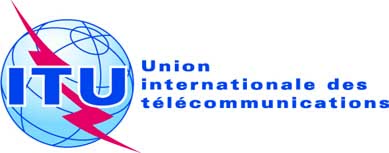 Point de l'ordre du jour: PL 2.3Document C19/4-FPoint de l'ordre du jour: PL 2.313 février 2019Point de l'ordre du jour: PL 2.3Original: anglaisRapport du Secrétaire généralRapport du Secrétaire généralRAPPORT SUR LA VINGTIÈME CONFÉRENCE DE PLÉNIPOTENTIAIRES (PP-18)RAPPORT SUR LA VINGTIÈME CONFÉRENCE DE PLÉNIPOTENTIAIRES (PP-18)RésuméEn application de la Résolution 77, telle qu'elle a été révisée à la Conférence de plénipotentiaires de 2014 tenue à Busan (République de Corée), et après consultation des États Membres (Documents CL-16/58 et CL-17/06), la 20ème Conférence de plénipotentiaires s'est tenue à Dubaï (Émirats arabes unis), du 29 octobre au 16 novembre 2018.Suite à donnerLe Conseil est invité à prendre note du présent rapport.____________RéférencesRésolution 77 (Rév. Busan, 2014) de la Conférence de PlénipotentiairesCommission 1 
(Direction)(composée du Président et des Vice-Présidents de la Conférence ainsi que des Présidents et Vice-Présidents des autres commissions)Commission 2
(Pouvoirs)Présidente: Mme Sameera BELAL MOMEN (Koweït)Commission 3
(Contrôle budgétaire)Présidente: Mme Seynabou SECK CISSE (Sénégal)Commission 4
(Rédaction)Présidente: Mme Rim BELHAJ (Tunisie)Commission 5
(Politique et questions juridiques)Président: M. Stephen BEREAUX (Bahamas)Commission 6 
(Administration et gestion)Président: M. Dietmar PLESSE (Allemagne)Groupe de travail de la plénière (GT-PL)Présidente: Mme Nur Sulyna ABDULLAH (Malaisie)